Mrs. Talley’s Electronics Use Policy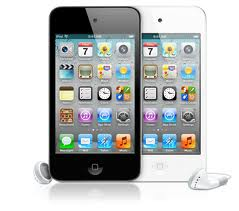 When you enter room 104 your electronic devices must be on SILENT (not vibrate) and kept OUT OF SIGHT.  Mrs. Talley will issue ONE warning to put the phone away.  The second time the phone is seen it will be confiscated and put on her desk for the remainder of the period.  The third time the phone is seen it will be sent with a referral to administration.  (This 1-2-3 policy is for the entire year, not one class period!)Some lessons require the use of an electronic device and Mrs. Talley will let you know the appropriate time to use your device and when to stow your device.   Electronic devices are only to be used under the following conditions: You must use the TAHS Student Wireless network – you are not permitted to operate your device on 3G or 4GYour device may NOT be used for SOCIAL NETWORKINGNo FacebookNo TwitterNo Netflix No PhotosAll students will abide by the Acceptable Use Policy for Electronic Information, Services, and Networks as set forth by Rockingham County Public Schools.  (Read policy on reverse side of this sheet.)Anyone not following these policies will lose the privilege of using electronic devices in Mrs. Talley’s class AND receive a discipline referral following protocol for an electronics device violation.Mrs. Talley reserves the right to revoke or amend this privilege at any time at her discretion.By signing below you acknowledge that you have read and understand these policies and the consequences of violating these policies.________________________________________________________    ___________________			student signature						date________________________________________________________   ____________________		    parent/guardian signature					dateFile:   IIBEA			  ACCEPTABLE USE POLICY FOR ELECTRONIC INFORMATION,SERVICES, AND NETWORKSPurposeRockingham County Public Schools supports the use of technology for research, communication, instruction, and to provide access to unique resources and opportunities for collaborative work. The use of RCPS computer networks, including Internet access, must be consistent with the educational objectives or work climate of Rockingham County Public Schools and the Virginia Board of Education.This policy applies to all users of RCPS electronic information, services, hardware, and networks. By using or by accessing Division facilities or services, the user agrees to abide by this policy.Technology AccessInformation technology skills are now fundamental for productive citizens and employees. Access to technology enables students, teachers, and administrators to integrate technology throughout the curriculum. As much as possible, technology resources should direct students to those resources which have been evaluated prior to use. Staff should provide supervision during all Internet activities. Users are accountable for appropriate use of resources.Internet Safety ComponentIn accordance with Va. Code § 22.1-70.2, Rockingham County Public Schools requires all students to receive Internet safety training.  Internet safety is both taught to and practiced by all students, grades K-12. The RCPS Internet safety program clearly defines roles and responsibilities for all Division stakeholders. A current overview and outline of the Internet safety program is available in digital format at: http://www.rockingham.k12.va.us/netsafety/netsafety.htmThe curriculum provides information concerning stakeholder involvement, including professional development activities consistent with the program’s goals and community outreach objectives. Stakeholder needs and assessments are an ongoing process of RCPS technology staff.Filters in PlaceRockingham County Public Schools will use a filter which seeks to prevent access to pornography as set out in Va. Code § 18.2-374.1:1 or as defined in 18 U.S.C .§ 2256, obscenity as defined by Va. Code § 18.2-372 or 18 U.S.C. § 1460, material which the school division deems to be harmful to juveniles as defined in Va. Code § 18.2-390, material that is harmful to minors as defined in 47 U.S.C. § 254(h)(7)(G), and material that is otherwise inappropriate for minors.  However, it is recognized that this filter alone is no guarantee that users will not be able to find Internet resources which are profane, offensive, obscene, or otherwise objectionable.In addition, the technology staff reviews and evaluates emerging technologies and their appropriate educational use. School administrators develop procedures for incorporating technology into classroom instruction on a regular basis. Parents and guardians may request alternative activities not requiring Internet use for their minor children.Student ResponsibilitiesStudents utilizing technology and Internet access must first have the permission of and must be supervised by the Division's staff. Students are responsible for appropriate behavior on-line just as they are in a classroom or other areas of the school. To remain eligible as users, students' use must be in support of and consistent with the educational objectives of the Division. Access is a privilege, not a right. Access requires responsibility.Prohibited ActivitiesThe following uses of Division computer networks including Internet access are prohibited by any users:a.    to “hack into” or otherwise access data not intended for the user including, but not limited to, other users’ files and administrative data;b.    to share passwords with others, circumvent the menu/password and/or Internet filtering software installed on Division computers;c.    to access, upload, download, create or distribute profane, pornographic, obscene, sexually explicit, or illegal material;d.    to transmit profane, obscene, abusive, sexually explicit, or threatening language that could be characterized as bullying, harassing, or damaging to one’s reputation;e.     to vandalize, damage, or disable the property of another individual or organization including destroying data by creating or spreading viruses or by other means;f.    to violate copyright or otherwise use the intellectual property of another individual or organization without permission;g.    to abuse or monopolize technology resources for non-educational use; andh.     to violate any local, state, or federal law.The following use of Division computer networks including Internet access is prohibited by students unless authorized by the RCPS Technology Department:a.    To download and/or install software on the Division’s computersFiles Not Considered PrivateUsers should not expect that data stored on RCPS computers will be private. Digital communications and files stored on Division computers are always regarded as property of the Division. Authorized administrators may review files, including but not limited to e-mail and documents, and logs at any time, without reason or prior notice, to maintain system integrity and determine that users are acting in accordance with this policy.Consequences of ViolationsAny violation of Division policy and rules may result in immediate termination of Division-provided access to the Internet. Additional disciplinary action may be determined at the building level in keeping with existing procedures and practices regarding inappropriate conduct. Violations of Division policy and rules may result in additional disciplinary action (up to and including suspension or expulsion for students or formal reprimand or dismissal for employees) by the School Board. When and where applicable, law enforcement agencies may be involved.Security MeasuresCurrent security measures include, but are not limited to: managed networks, firewalls, Internet filters, virus control and monitoring devices. Methods to ensure data and network security are reviewed annually. Problems are identified, evaluated, and addressed.No Warranties by RCPSThe Rockingham County School Board makes no warranties of any kind, neither expressed nor implied, for the network access it is providing. The Division will not be responsible for any damages users suffer, including, but not limited to:a.              loss of data resulting from delays or interruptions in service;b.              accuracy, nature, or quality of information stored on Division media;c.              accuracy, nature, or quality of information gathered through Division-provided network access;d.              damage to personal property used to access Division computers or networks or for Division-provided network access; ore.              unauthorized financial obligations resulting from Division-provided access to the Internet.Adopted:________________________________________________________________________________________________________________________________________________________Legal Refs:      18 U.S.C. §§ 1460, 2256.        47 U.S.C. § 254.        Code of Virginia, 1950, as amended, §§ 18.2-372, 18.2-374.1:1, 18.2-390, 22.1-       70.2 and 22.1-78.Cross Refs:     EGAAA  Computer Software Copyright Compliance                        IIBEB      Internet Privacy                        JFC          Student Conduct                        JFC-R      Standards of Student Conduct                        JZK        Use of Student-Owned Electronic Devices7/12 RCPS                                  ROCKINGHAM COUNTY SCHOOL BOARD